MINISTÉRIO DA EDUCAÇÃO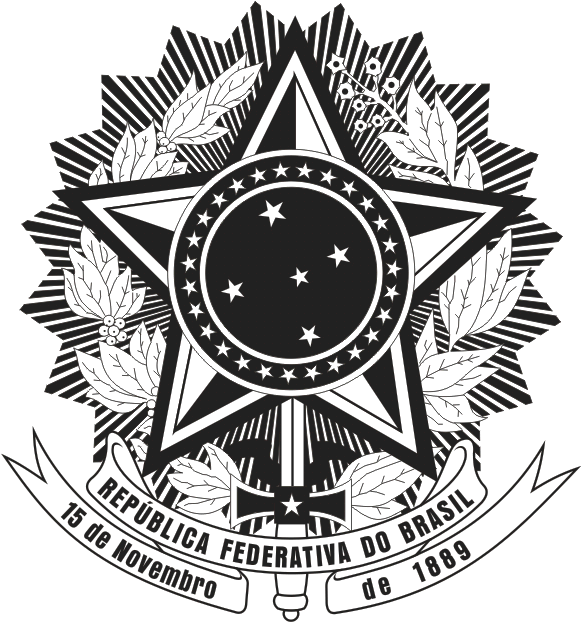 Fundação Universidade Federal do ABCSOLICITAÇÃO DE FLEXIBILIZAÇÃO DE JORNADA DE TRABALHO (30 HORAS)PLANO DE TRABALHO – AREA.SETOR – data de atualização xx.xxx.xxxxI - CONTEXTUALIZAÇÃO DO SETORDescrição sucinta da unidade organizacional Descrição sucinta do setorElencar as atividades desenvolvidas pelo setor no que tange ao atendimento ao público usuário. a.b.c....Se o setor atua nos dois campi, indicar se há alguma atividade diferenciada, justificando-a Quantificar e especificar os usuários beneficiados com as atividades desenvolvidas.Horário de atendimento do setor sem a flexibilização de jornada:Informações sobre todos os servidores lotados no setorII - PROPOSTA DE FLEXIBILIZAÇÃO DE JORNADA E PLANO DE TRABALHO1.	Horário de atendimento proposto a partir da flexibilização da jornada:2.	Justificar a alteração do horário de atendimento, caso haja divergência entre o atual e o proposto. 3.	Justificar a necessidade de atendimento contínuo e ininterrupto, por, no mínimo, 12 horas, decorrente de atendimento ao público ou de trabalho noturno, apontando de forma detalhada o benefício para o usuário e para o servidor.4.	Descrição das atividades de atendimento ao público usuário a partir da flexibilização da jornadaa.b. c. ........5.	Quantificar e especificar os usuários beneficiados com a ampliação do período de atendimento.III - ESCALA DE TURNOS A PARTIR DA FLEXIBILIZAÇÃOCampus: Santo AndréCampus: São Bernardo do CampoIndicar os servidores lotados no setor ocupantes da função de chefia e os não optantes pela flexibilização de jornada que exerçam atividade de atendimento (excluindo o horário de almoço)Não é necessário o preenchimento de todo o período (7h às 23h), desde que a escala abranja, no mínimo, 12 horas contínuas. IV - QUADRO DE CONTINGENCIAMENTOCampus Santo AndréCampus São Bernardo do Campo* Indicar, no mínimo, um (a) substituto (a). ** Preencher com o horário do Servidor, para que o Substituto esteja ciente do horário que deverá cobrir.NomeCargo/funçãoHorário de Trabalho AtualCampusNome / SIAPECargo/função123456789101112131415167-8h8-9h9-10h10-11h11-12h12-13h13-14h14-15h15-16h16-17h17-18h18-19h19-20h20-21h21-22h22-23hNome / SIAPECargo/função123456789101112131415167-8h8-9h9-10h10-11h11-12h12-13h13-14h14-15h15-16h16-17h17-18h18-19h19-20h20-21h21-22h22-23hServidor (a)SIAPECargoServidor(es) substituto(s) *SIAPECargoHorário da escala de trabalho**Servidor (a)SIAPECargoServidor(es) substituto(s) *SIAPECargoHorário da escala de trabalho**